Purpose of this Equipment:  To guide patrons into a queue for smooth check-out operations or restrict access to areas.Federal Supply Class:  9905General Operating Specifications:Dimensions: Poles: To be between 37 and 40 inches high. Not to exceed 3.5 inches diameter. Belts: Not to exceed 10 feet long, and 3 inches wide.Signs: Not to exceed vertical 7 inches wide x 11 inches high or horizontal 11 inches wide x 7 inches high.Base: Not to exceed 15 inch diameter.Salient Characteristics that shall be provided:Queuing system4 way connection.Retractable belt.Non-marking base.Posts to be made of steel or aluminum.Base to be made of steel, or cast iron.SignsBlack background with minimum 1 inch high white letters.Plastic or metal housing.Each sign includes a removable, adjustable sign adaptor / holder to firmly hold the sign at the top of the stanchion post.Industry Standards / Requirement(s):  N / AInformation Technology requirements:  N / AColor Requirement(s): Post and base: Chrome, stainless steel or black.Sign holder: Chrome, stainless steel or blackPost and base: Chrome, stainless steel or black.Belt: BlackElectrical Requirements:  N / AStandard Contractor Requirements:Must be shipped ready to assemble and use.Information to be provided by the Contractor to the commissary at the time of delivery:Point of Contact for ServiceInstallation and Operating InstructionsParts ListMaintenance Sustainability Requirements: N / ASpecial Coordinating / Safety Instructions:  N / A  STORE ORDER REQUESTSTORE NAME: __________________________    DODAAC: ____________________QUANTITY: _______                                   Sign options._____ (ea) “PLEASE ENTER HERE” doubled faced signs.       _____ (ea) “PLEASE WAIT HERE FOR NEXT AVAILABLE CASHIER” single faced signs.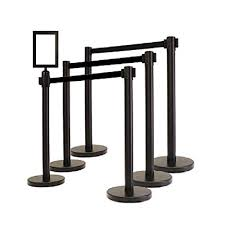 